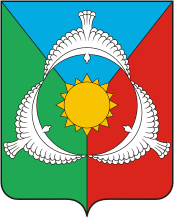 ИНН 1603004871  КПП 160301001 ОГРН 1061665002519  БИК 049205001 Р/С 40204810800000230005 ГРКЦ НБ РТ г.КАЗАНЬКАРАР          №  6                                                                                2022 елның 24 февралеТАТАРСТАН РЕСПУБЛИКАСЫ АКСУБАЙ МУНИЦИПАЛЬ РАЙОНЫ Кәкре Күл АВЫЛ ҖИРЛЕГЕ БАШКАРМА КОМИТЕТЫНА КОРРУПЦИОН ЮНӘЛЕШТӘГЕ ФАКТЛАР БУЕНЧА ГРАЖДАННАР МӨРӘҖӘГАТЬЛӘРЕ БЕЛӘН ЭШЛӘҮ ТӘРТИБЕ ТУРЫНДА НИГЕЗЛӘМӘ     "Татарстан Республикасында гражданнар мөрәҗәгатьләре турында" 2003 елның 12 маендагы 16-ТРЗ номерлы Татарстан Республикасы Законының 21 статьясы нигезендә карар бирәм:     1. Аксубай муниципаль районының Кәкре Күл авыл җирлегендә коррупция юнәлешендәге фактлар буенча гражданнар мөрәҗәгате тәртибе турында Нигезләмәне раслау (кушымта итеп бирелә).      2. Әлеге карарны Татарстан Республикасы Аксубай муниципаль районының рәсми сайтында урнаштырырга: http://aksubayevo.tatarstan.ru) һәм Татарстан Республикасы хокукый мәгълүматының рәсми порталында (httр:/ / pravo. tatarstan. ru)бастырып чыгарырга.Татарстан Республикасы Аксубай муниципаль районы Кәкре Күл авыл җирлеге башлыгы                                                      С.С. ЕлисеевАксубай муниципаль районы Кәкре Күл авыл җирлегенең 2022 елның 24 февралендәге 6 номерлы карары белән расланган.Аксубай муниципаль районы Кәкре Күл авыл җирлегендә коррупция юнәлешендәге фактлар буенча гражданнар мөрәҗәгате тәртибе турында нигезләмә1. Гомуми нигезләмәләр1.1. Әлеге нигезләмә (алга таба - нигезләмә) Аксубай муниципаль районының Кәкре Күл авыл җирлегендә (алга таба-текст буенча) эш тәртибен билгели – Авыл җирлеге гражданнарның коррупция фактлары буенча мөрәҗәгатьләре буенча (үз эченә коррупция һәм Янап акча алу, гражданнарның хокукларын һәм законлы мәнфәгатьләрен кыскарту, хезмәт тәртибенә карата таләпләрне бозу, шулай ук авыл җирлеге территориясендә гражданнар килеп чыккан хезмәт урыныннан явызларча файдалану билгеләре булган башка гамәлләр кылу турында мәгълүматлар ала.1.2. "Коррупциягә каршы тору турында "01.01.2001 елдагы Федераль закон;" Россия Федерациясе гражданнары мөрәҗәгатьләрен карау тәртибе турында "01.01.2001 елдагы Федераль закон;" Татарстан Республикасында гражданнар мөрәҗәгатьләре турында "01.01.2001 елдагы 16-ТРЗ номерлы Татарстан Республикасы Законы.1.3. Әлеге Нигезләмәдә гражданнар мөрәҗәгатьләрен карау тәртибе, Федераль конституциячел законнарда һәм башка федераль законнарда билгеләнгән башка тәртиптә каралырга тиешле мөрәҗәгатьләрдән тыш, гражданнар мөрәҗәгатьләренә кагыла.1.4. Мөрәҗәгатьне караганда мөрәҗәгатьтәге мәгълүматларны, шулай ук гражданның шәхси тормышына кагылышлы мәгълүматларны аның ризалыгыннан башка хәл итү рөхсәт ителми. Мөрәҗәгатьтәге мәгълүматларны тарату булып тормый, вазыйфаи затка язма мөрәҗәгать җибәрү, карала торган мәсьәләнең барлык шартларын ачыклауга кадәр мөрәҗәгатьтә куелган мәсьәләләрне хәл итү вәкаләтенә керә.1.5. Аксубай муниципаль районының Кәкре Күл авыл җирлеге сәркәтибе (алга таба-авыл җирлеге сәркәтибе), коррупция юнәлешендәге фактлар китереп чыгара торган сәбәпләрне үз вакытында ачыклау һәм бетерү максатыннан, гражданнарның мөрәҗәгатьләрен системалы рәвештә анализлый һәм гомумиләштерә.2. Гражданнарның мөрәҗәгать итү хокукы2.1. Гражданнар шәхсән мөрәҗәгать итәргә хокуклы. Мөрәҗәгатьләр имзасы һәм барлык адреслы мәгълүматлар белән дә, аноним да булырга мөмкин.2.2. Гражданнар, башка затларның хокукларын һәм ирекләрен бозмыйча, ирекле һәм ирекле мөрәҗәгать итү хокукын гамәлгә ашыралар.2.3. Ата-аналарның (законлы вәкилләрнең) җирлекнең башкарма комитетына коррупция юнәлешендәге фактлар буенча мөрәҗәгатендә граждан хокуклы:-  Өстәмә документлар һәм материаллар бирергә, йә аларны соратып алу турында үтенеч белән мөрәҗәгать итәргә.-  Мөрәҗәгатьтә куелган сорауларның асылы буенча язмача җавап алырга, мөрәҗәгатьтә куелган мәсьәләләрне хәл итү компетенциясенә кергән дәүләт органнарына, җирле үзидарә органнарына яисә вазыйфаи затка язма мөрәҗәгатьне яңадан үзгәртү турында хәбәрнамә алырга.3. Язма мөрәҗәгатькә таләпләр3.1. Гражданнарның язма мөрәҗәгатендә тиешле вазыйфаи затның фамилиясе, исеме, атасының исеме яисә аның вазыйфасы мәҗбүри рәвештә күрсәтелә. Үз мөрәҗәгатенә язмача җавап алырга теләгән кешеләр өчен үз фамилияңне, исемеңне, әтиеңнең исемен, җавап җибәрелергә тиешле почта адресын, мөрәҗәгатьне яңадан үзгәртү турында хәбәрнамәне күрсәтергә, мөрәҗәгатьнең, гаризаның яки шикаятьнең асылын бәян итәргә, датаны куярга кирәк.3.2. Кирәк булган очракта, үз дәлилләрен раслау өчен гражданин язма мөрәҗәгать буенча документларны һәм материалларны, йә аларның күчермәләрен, кенәгәләрен һәм башка документларның оригиналларын куя ала. Мөрәҗәгатьләргә кушып бирелгән документлар мөрәҗәгать итүчеләргә аларның үтенече буенча кире кайтарыла.3.3. Башкарма комитетка "коррупция мәсьәләләре буенча гражданнар мөрәҗәгатьләре өчен тартмага" кергән мөрәҗәгатьләр ай саен шушы айның соңгы эш көнендә авыл җирлеге секретаре тарафыннан кабул ителә.3.4. Барлык язма мөрәҗәгатьләр "коррупция мәсьәләләре буенча гражданнар мөрәҗәгатьләре өчен Ящика" ачылган көнне мәҗбүри рәвештә теркәлергә тиеш. Гражданнар мөрәҗәгатьенең теркәү номеры Беренче битнең өске сул почмагында куела торган язма мөрәҗәгатьтә күрсәтелә.3.5. Адресат укыганнан соң "шәхсән" тамгасы язылган гражданнар хатлары, аларга рәсми җавапларны таләп итүче сораулар куелган очракта, теркәлү өчен билгеләнгән тәртиптә тапшырыла.3.6. Карары Аксубай муниципаль районының Кәкре Күл авыл җирлеге компетенциясенә керми торган мәсьәләләрне үз эченә алган язма мөрәҗәгать теркәлгән көннән җиде көн эчендә тиешле органга яисә тиешле вазыйфаи затка, мөрәҗәгатьтә куелган мәсьәләләрне хәл итү вәкаләтенә керә торган, гражданинга аның мөрәҗәгатен яңадан рәсмиләштерү турында хәбәрнамә белән, җибәрелергә тиеш.3.7. Гражданнарның шикаятьләрен җирлектәге карарлары яисә гамәлләре (гамәл кылмаулары) шикаять белдерелә торган урындагы затларга карап тикшерүгә җибәрү тыела.4. Гражданнар мөрәҗәгатьләрен карау тәртибе, җаваплар әзерләү4.1. Коррупция юнәлешендәге фактлар буенча гражданнарның барлык мөрәҗәгатьләре дә мәҗбүри карап тикшерелергә тиеш.4.2. Кергән мөрәҗәгатьтә әзерләнә торган, эшләнә торган яки бөтенләй хокукка каршы гамәл, шулай ук аны әзерли торган, эшләнә торган яки кылган зат турында мәгълүматлар булганда, мондый мөрәҗәгать аларның компетенциясе нигезендә хокук саклау органнарына җибәрелә.4.3. Гражданнар мөрәҗәгатьләрен исәпкә алу, теркәү, карау барышы авыл җирлеге секретаре тарафыннан журналга "К"тамгасы кертелеп башкарыла.4.4. Авыл җирлеге секретаре:-  мөрәҗәгатьне объектив, һәръяклап һәм үз вакытында карауны, кирәк булган очракта (яки теләк) - мөрәҗәгать җибәргән граждан катнашында карауны тәэмин итә;- мөрәҗәгатьне карау өчен кирәкле документлар һәм материаллар сорый;- гражданның бозылган хокукларын һәм законлы мәнфәгатьләрен торгызуга яисә яклауга юнәлдерелгән чаралар күрә;- мөрәҗәгатьтә куелган сорауларның асылы буенча язмача җаваплар бирә;- гражданга аның мөрәҗәгатен башка органга яки башка предприятиеләргә һәм оешмаларга аларның компетенциясе нигезендә карау өчен җибәрү турында хәбәр итә.4.5. Аксубай муниципаль районы Башкарма комитетының Кәкре Күл авыл җирлеге башлыгы урынбасары кул куйган бланкында коррупция фактлары буенча гражданнар мөрәҗәгатьләренә җаваплар әзерләнә һәм "К"тамгасы белән журналда теркәлә.4.6 җаваплар гражданнар мөрәҗәгатендә куелган барлык мәсьәләләр буенча төгәл һәм төгәл мәгълүмат булырга тиеш. Әгәр мөрәҗәгать итүчегә телдән җавап бирелгән булса, мөрәҗәгатькә кушып бирелгән материалларда бу күрсәтелергә тиеш. Әгәр арадаш җавап бирелсә, куелган мәсьәләне хәл итү вакыты күрсәтелә.Хокукый документлар нигезендә әзерләнгән җаваплар әлеге документларның датасын һәм исемен күрсәтеп реквизитларын үз эченә алырга тиеш.4.7. Гражданнарның мөрәҗәгатьләре, аларны караганнан соң, Аксубай муниципаль районының Кәкре Күл авыл җирлеге сәркәтибе тарафыннан аларга караган барлык материаллар белән тапшырыла.4.8. Аксубай муниципаль районы Кәкре Күл авыл җирлеге башкарма комитеты лицензиясез, мәсхәрәле белдерү, вазифаи затның тормышына, сәламәтлегенә яки мөлкәтенә куркыныч янаучы язма мөрәҗәгать алган очракта мөрәҗәгатьне җавапсыз калдырырга һәм мөрәҗәгать иткән гражданга хокуктан явызларча файдалану турында хәбәр итәргә хокуклы.4.9. Язма мөрәҗәгать тексты укылуга бирелмәсә, мөрәҗәгать карау өчен җибәрелмәскә һәм аңа җавап бирелми. Мөрәҗәгать итүчегә бу хакта хәбәр ителә, әгәр аның фамилиясе һәм почта адресы прочтению.4.10. Бер үк заттан бер үк мәсьәлә буенча кергән мөрәҗәгатьләр, әгәр беренче мөрәҗәгатьне бирү вакытыннан әлеге Нигезләмә белән билгеләнгән карау вакыты чыккан булса, мөрәҗәгать итүче аның мөрәҗәгате буенча кабул ителгән карар белән килешмәсә, кабат санала.Кабат мөрәҗәгатьләр белән эшләгәндә әлеге мөрәҗәгать итүченең мөрәҗәгатьләре буенча инде булган документлар белән эш формалаштырыла.Бер үк мөрәҗәгать итүченең кабат мөрәҗәгатьләре булып саналмый, ләкин төрле мәсьәләләр буенча, шулай ук бер үк мәсьәлә буенча күп тапкырлар - бер үк мәсьәлә буенча, әгәр мөрәҗәгатьтә куелган сорауларның асылы буенча җавап бирелә алмаган сәбәпләр бетерелсә, граждан кабат мөрәҗәгать җибәрергә хокуклы. 5. Мөрәҗәгатьләрне карау сроклары һәм мөрәҗәгать итүчеләргә белдерү5.1.  Аксубай муниципаль районы Кәкре Күл авыл җирлеге башкарма комитетына кергән мөрәҗәгатьләр законда билгеләнгән срокларда карала. Өстәмә өйрәнү һәм тикшерүне таләп итми торган мөрәҗәгатьләр кичекмәстән карала. Карау нәтиҗәләре турында мөрәҗәгать итүчеләргә хәбәр ителә.5.2.  Татарстан Республикасы Аксубай муниципаль районының Кәкре Күл авыл җирлегенә кергән гражданнар һәм оешмаларның мөрәҗәгатьләренә анализ үткәрү тәртибе авыл җирлеге башкарма комитеты кабул иткән муниципаль хокукый акт нигезендә гамәлгә ашырыла.5.3.  Мөрәҗәгатьтә әзерләнә торган, эшләнә торган яки бөтенләй хокукка каршы гамәл, шулай ук аны әзерли торган, эшләнә торган яки кылган зат турында мәгълүматлар булганда, мөрәҗәгатьне тиз арада теркәргә һәм хокук саклау органнарына җибәрергә киңәш ителә. Аноним мөрәҗәгатьләр, шулай ук конкрет затлар һәм хәлләрне күрсәтмичә генә мөрәҗәгатьләр "Россия Федерациясе гражданнары мөрәҗәгатьләрен карау тәртибе турында" 2006 елның 2 маендагы Федераль закон нигезендә карала, ләкин мөрәҗәгатьләр буенча мониторинг үткәргәндә исәпкә алынмый.   6. Мөрәҗәгатьләрне карау тәртибен вакытында үтәү өчен җаваплылык6.1. Аксубай муниципаль районы Кәкре Күл авыл җирлеге башкарма комитеты җитәкчесе гражданнарның хокукларын, иреген һәм законлы мәнфәгатьләрен бозу сәбәпләрен үз вакытында ачыклау һәм бетерү буенча чаралар күрә.6.2. Гражданнар мөрәҗәгатьләрен карау тәртибен бозуда гаепле затлар РФ законнарында каралган җаваплылыкка ия.